ASSUMPTION OF THE VIRGIN MARY UKRAINIAN ORTHODOX CHURCHECUMENICAL PATRIARCHATE OF CONSTANTINOPLE AND NEW ROME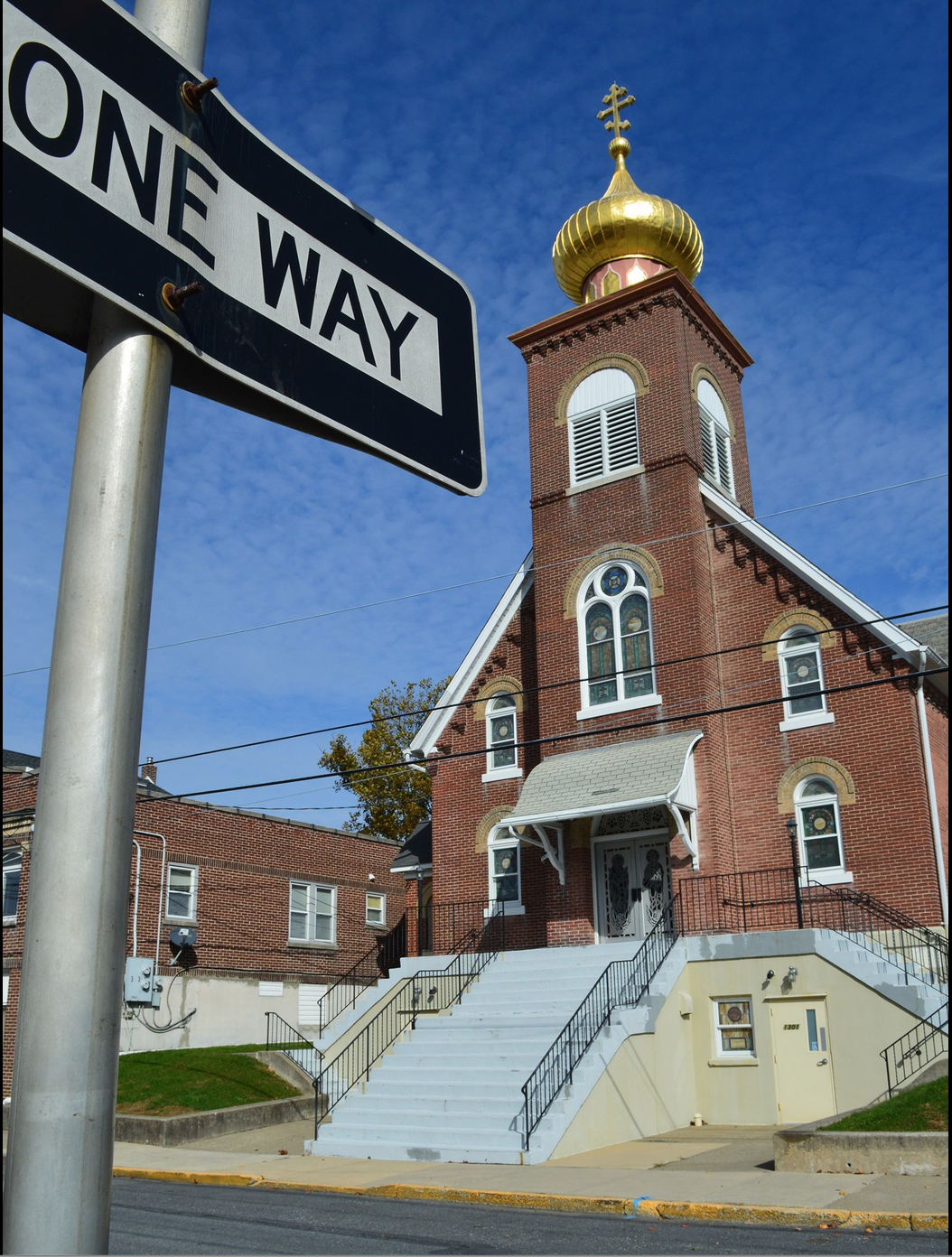 1301 Newport Avenue, Northampton, Pennsylvania 18067Rev. Fr. Oleg Kravchenko, RectorProtodeacon Mikhail Sawarynski, AttachedWebsites:	holyassumption.org and ukrainianorthodoxchurchusa.orgFacebook:	Assumption of the Virgin Mary Ukrainian Orthodox ChurchYouTube:	AVM UOC ChurchContacts:	Fr. Oleg Kravchenko - (484) 834-7261; olegkravchenko2212@gmail.comProtodeacon Mikhail – (H) (610) 262-3876); pravoslavni@rcn.comOffice – (610) 262-2882; avmuoc@gmail.comWebmaster, John Hnatow – john.hnatow@gmail.comClick HERE for Prayer in Time of Corona VirusTune in to our news, announcements, and online Facebook Livestream Liturgies HERE!LET’S PRAY FOR THE PEACE IN UKRAINE AND IN THE WHOLE WORLD!IF YOU WANT TO HELP UKRAINE, PLEASE MAKE DONATIONS. MAY GOD HIMSELF REPAY YOU FOR YOUR GENEROUS HELP FOR OUR MOTHERLAND.Sun. 03 Apr. 	FOURTH SUNDAY of the GREAT FAST. ST. JOHN CLIMACUS. TONE 8. Ven. JAMES the Confessor, Bishop of the Studium (8th C.) CYRIL, Bishop of Catania (2nd C.) THOMAS, Patriarch of Constantinople (610).     Hebr. 6:13-20 & Eph. 5:9-19	Mark 9:17-31 & Mt. 4:25-5:124:00 PM	Common Vespers (St. Nicholas Greek Orthodox, Bethlehem).GLORY TO JESUS CHRIST!	СЛАВА ІСУСУ ХРИСТУ!Liturgical Meneion & Scripture Readings (Lenten Triodion (Strict Fast)                                                                          Mon. 04 Apr. Hieromartyr Basil, presbyter of Ancyra (362). Is. 37:33–38:6          Gen. 13:12-18           Prov. 14:27–15:4Tue. 05 Apr.  Ven. Nicon, abbot of the Kyiv Caves (1088).Is. 40:18-31              Gen. 15:1-15             Prov. 15:7-196:30 PM          Moleben for Ukraine in St. Josaphat UCC, Bethlehem.Wed. 06 Apr. Ven. Zacharias the Recluse of Egypt (4th c.).Is. 41:4-14                Gen. 17:1-9               Prov. 15:20–16:95:00 PM         Canon of St. Andrew of Crete.Thu. 07 Apr.  THE ANNUNCIATION OF THE THEOTOKOS.Heb. 2:11-18            Lk. 1:24-389:00 AM         Divine Liturgy.Fri. 08 Apr.    Synaxis of the Archangel Gabriel.Is. 45:11-17              Gen. 22:1-18             Prov. 17:17–18:56:00 PM          LITURGY OF THE PRESANCTIFIED GIFTS. Lenten supper at hall.Sat. 09 Apr.  Glorification of the Birth-Giver of God (Akafist Saturday).9:00 AM        Akafist to the Mother of God.6:00 PM        Memorial Service in Georgian Orthodox Church, Manville, NJ.Sun. 10 Apr. Venerable Mary of Egypt.9:00 AM        Divine Liturgy of St. Basil the Great. 4:00 PM        Common Vespers, supper (in our church)For the pastoral visitation at home or hospital please contact Fr. Oleg.PROPERS FOR THE LITURGY OF ST. BASIL THE GREATTropar of the Resurrection, Tone 8. You descended from on high, Merciful One. You accepted the three day burial to free us from our passions. Lord, our Life and Resurrection, Glory to You.                                                                                                 Tropar of the Dormition of the Mother of God, Tone 1. In giving birth, you preserved your virginity. In falling asleep you did not forsake the world, Birth-Giver of God. You were translated to Life, Mother of Life and through your prayers you deliver our souls from death.Tropar to St. John, Tone 1. Dweller of the desert and angel in the body, you were shown to be a wonderworker, our God-bearing Father John. You received heavenly gifts through fasting, vigil and prayer; healing the sick and the souls of those drawn to you by faith. Glory to Him Who gave you strength. Glory to Him Who granted you a crown. Glory to Him, Who through you grants healing to all.Glory... Kondak to St. John Climacus, Tone 4. The Lord truly set you on the heights of abstinence, to be a guiding star, showing the way to the universe, O our Father and Teacher John.Now and ever... Amen. Kondak of the Dormition, Tone 2. Neither the tomb nor death had power over the Birth-Giver of God, she is ever watchful in her prayers, and in her intercession lies unfailing hope, for as the Mother of Life, she has been translated to Life, by the One Who dwelt within her ever virginal womb.Prokimen of the Resurrection, Tone 8. Pray and give glory to the Lord our God.Verse: In Judah God is known; His Name is great in Israel.Prokimen to St. John, Tone 4. The saints shall rejoice in glory and they shall rejoice upon their beds.Epistles: Hebrews 6:13-20 & Ephesians 5:9-19 Alleluia Verses, Tone 6. Come let us rejoice in the Lord. Let us shout with jubilation to God our Savior.                                                                                   Verse: Let us come before His Face with thanksgiving; with psalms let us shout in jubilation to Him. Verse: They who are planted in the House of the Lord shall flourish in the courts of our God.Gospels: Mark 9:17-31 & Matthew 4:25-5:12In place of “It is right in truth….” All of creation rejoices in you, Lady, Full of Grace, the assembly of angels and the human race Sanctified Paradise, the Glory of Virgins, from whom God was incarnate and became a Child, our God before the ages. He made your body into a throne, and our womb more spacious than the heavens. All of creation rejoices in you, Lady, Full of Grace. Glory to you!Communion Hymn: Praise the Lord from the heavens, praise Him in the highest. The righteous shall be in everlasting remembrance. He shall not fear any evil report. Alleluia (3X)  Rise from love of the world and love of pleasure, lay aside cares, strip your mind, renounce your body; because prayer is nothing other than estrangement from the world, visible and invisible. For what have I in heaven? Nothing* And what have I desired upon earth beside Thee? Nothing, but to cling continually to Thee in prayer without distraction. To some, wealth is pleasant; to others, possessions; but my wish is to cling to God, and to put the hope of my dispassion in Him. (St. John of the Ladder (+603 AD)Have you looked at the calendar lately? Have you noticed that we are already past the halfway point of the Holy Forty Days Fast? What have you done to prepare for the upcoming days in which we celebrate the Cross and Resurrection of the Savior? If you’re still looking to get started we have some suggestions: Fasting, Prayer and Almsgiving. The Fasting part is pretty straight forward. If you’ve not kept the Fast before (or not kept it well) keep it from today until Pascha. You probably know the rules and certainly that should be the minimum fast that you keep. But the minimum fast is not something really challenging, especially if you can stop at your favorite restaurant for a good fish or lobster meal. Do something more. On the days you fast eat simply prepared foods. Prayer? Many of us never know how to pray or what to pray. Start with the Lord’s Prayer three times a day (morning, noon and night) and then - if you can - keep the short “Rule of Prayer” every day. If that goes well, try something more – find and dust off the Bible and between now and Pascha read Matthew’s account of the life of Christ (it’s only 28 short chapters!). Almsgiving? Yes, write a check to help those in need, and make it big enough to cause you to blink twice. If you don’t have ample resources for that then give of your time. Call a local charity and offer to help on Saturday. Two hours is a great start. Finally, don’t advertise the fact that you are fasting, praying and giving alms. “Your Father who sees in secret will reward you.” (Matthew 6:4b). Oh! There is an earthly reward. If you do all this (which is really not all that much) you are going to be really happy with yourself on Pascha.- UOL meeting TODAY. - Stone Drink Coasters $16.00 SET OF TWO (www.etsy.com/shop/kelliespetproject) or order in the CHURCH HALL after church, Sundays. Thank you Kellie Pypiuk for the project.- PICKUP OF NUT ROLL, EASTER PASCHA, KIFFLE AND KOBASA: SATURDAY APRIL 9TH FROM 10AM – 12PM.- The Senior UOL is having an Easter Pysanky Raffle.  The pysanky are on display in the cabinet in the hall.  See Martha Dowling for Raffle tickets. Drawing will be held on Palm Sunday at coffee hour. 1 for $1.00 / 5 for $3.- VARENYKY SCHEDULE:  APRIL 14, APRIL 28.  INCOME TO THE UKRAINIAN RELIEF FUND. We strongly need your help as a volunteer. Please call Helen (610-261-4575) or Martha Dowling.- Give the Gift of Life – Donate Blood. Our church is partnering with Northampton High School. April 11th to April 23rd. Miller-Keystone blood centers. Call 800-223-6667 (mention group ID 4008).- SUNDAY SCHOOL SCHEDULE: Mrs. Mary Ost (Preschool/ Elementary) Sundays 8:55-9:20 AM. Mrs. Karen Osmun (Secondary) Sundays at 8:45-9:15AM - FOR THE FOOD BANK: baby foods; cans of potatoes, tuna fish, canned meats, pasta, spaghetti sauce, mac & cheese. BIRTHDAYS:  03 Apr…Walter Seremula                      06 Apr…David Dworakivsky                                                                                         07 Apr…Walter Dworakivsky, Karen Osmun     08 Apr…Patricia Kuchinos, Michael Kuchinos, Jared KrobothMANY YEARS! MNOHAYA LITA!NECROLOGY: All killed Ukrainian soldiers and civilians.03 Apr…Florence Andrus ’53, newly departed Gordon Schantz04 Apr…Anna Wagel ‘7205 Apr…Michael Mizhak ’22, Katherine Korutz ’45, Mary Antoniuk ’90,	            	Mary Grundstrom ‘99                                                                                                                                                                                                                                          06 Apr…Anna Fanok ’69, Olga Tripolone ’08                            07 Apr…Gregory Zaoba ’32, Katherine Wentz ’78                                             09 Apr…Volodymyr Bursky (infant) ’35, Karolina Yaremchuk ’85,                                           	Nicholas Chuyko ’88, Michael Kuchinos ’03           VICHNAYA PAMYAT! MEMORY ETERNAL!PRAYER FOR THE HEALTH & SALVATION OF THE AFFLICTED: Ukrainian soldiers and civilians wounded during the Russian aggression, William Leszczuk, child Charlie, Linda Vitushinsky, Angela Knoblach, James Osmun, priest Vasyl Dovgan, Rosemarie Pypiuk, Helen Crayosky, Kirk Swauger, Stephanie Donnelly, Nicholas Alexander, Danny Berro, Paulette Mecherly, Steve Sivulich, child Alexandria, Elizabeth Pastushenko, Philippe Chasseuil, Halyna Kucharchuk, Joan Molnar, Brandon and Stacy Snyder, Aaliyah Osmun, Ihor Broda, William Savitz, Vladimir Krasnopera, Brendan Phillips, Jessie Hnatow, Jessica Meashock, Adam Hewko, Andrew Thaxton, Susan Ferretti, Judy Albright, Rob Hewko, Daniel Kochenash, Christopher Mack, Norman Betrous, Tom Petro Jr., Linda Schantz, Michael Lado.